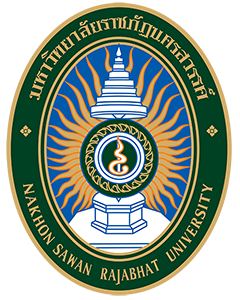 ชื่อเรื่องงานวิจัย (ภาษาไทย) (Font TH SarabunPSK ขนาด 20pt ตัวหนา) ชื่อเรื่องงานวิจัย (ภาษาอังกฤษ)ตำแหน่งทางวิชาการ ชื่อ นามสกุล หัวหน้าโครงการวิจัย ตำแหน่งทางวิชาการ ชื่อ นามสกุล ผู้ร่วมวิจัย(Font TH SarabunPSK ขนาด 18pt ตัวหนา)คณะต้นสังกัดของหัวหน้าโครงการวิจัย (Font TH SarabunPSK ขนาด 18pt ตัวหนา)มหาวิทยาลัยราชภัฏนครสวรรค์ดำเนินงานวิจัยเสร็จสิ้น เดือน..........................พ.ศ. ที่ปิดงานวิจัยงานวิจัยนี้ได้รับทุน (ระบุชื่อทุนวิจัยตามประกาศทุน) จากสถาบันวิจัยและพัฒนามหาวิทยาลัยราชภัฏนครสวรรค์ (Font TH SarabunPSK ขนาด 18pt ตัวหนา)ได้รับทุนวิจัยในปีงบประมาณ (ที่ได้รับทุนวิจัย)